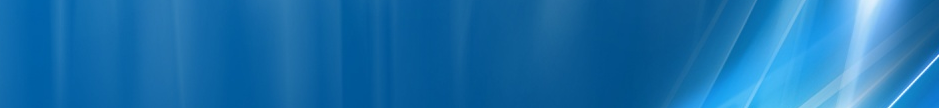 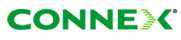 Vine clar fibra optica VDF si catre el. Are un MW Ericsson (fixat de sectorul catre gradina Botanica) care ar putea merge catre sediul KissFM. Ca si BA_List-uri avem ca si celule DCS declarate, pe :BCCH 5 	celulele 641 / 647 / 653 / 655BCCH 9 	celula 653BCCH 20 	celula 641BCCHEmite spreLACCIDTRXDiverse5Fac. de medicina11142200324H5, H38, H41, H48 RAM 111 dBm2Ter  |  MB 0BSIC 24“Cotroceni”9Cotroceni / Academie11142200334H9, H14, H31, H56 RAM 111 dBm2Ter  |  MB 0BSIC 24“Cotroceni”20Gradina botanica11142200314H20, H34, H50, H54 RAM 111 dBm2Ter  |  MB 0BSIC 24“Cotroceni”RAM            |GSM-111 dBmRAR2RAM            |DCS-T321240240  (TEMS)PRP4DSF22GSMEAHC  B  - 2Ter  MB0DCS-LAC 3G32022MT                 |GSMMS-TXPWR-MAX-CCH5     |33 dBmBABS-AG-BLKS-RES1CMCCCH configuration0     |Not CombinedCRH8